Psalm for 16 September 	Psalm 19  vv 1-6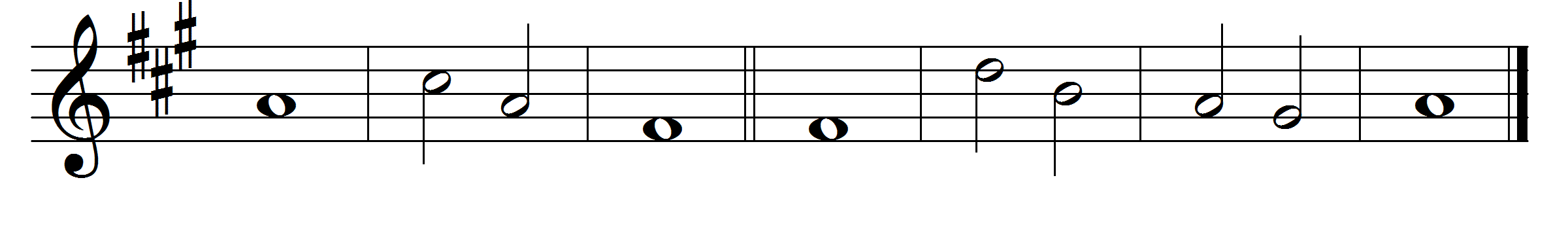 1    The heavens are telling the | glory ·of | God       and the | firmament ·pro- | claims his | handiwork.2    One day pours out its | song · to an- | other       and one night unfolds | knowledge | to an-| other.3    They have neither | speech nor | language        and their | voices | are not | heard,4    Yet their sound has gone out into | all | lands       and their | words · to the | ends · of the | world.5    In them has he set a tabernacle | for the | sun,        that comes forth as a bridegroom out of his chamber and rejoices as a | champion · to | run his | course.6    It goes forth from the end of the heavens and runs to the very | end a-| gain,       and there is | nothing | hidden · from its | heat.Words taken from Common Worship © The Archbishops’ Council 2000.